附件2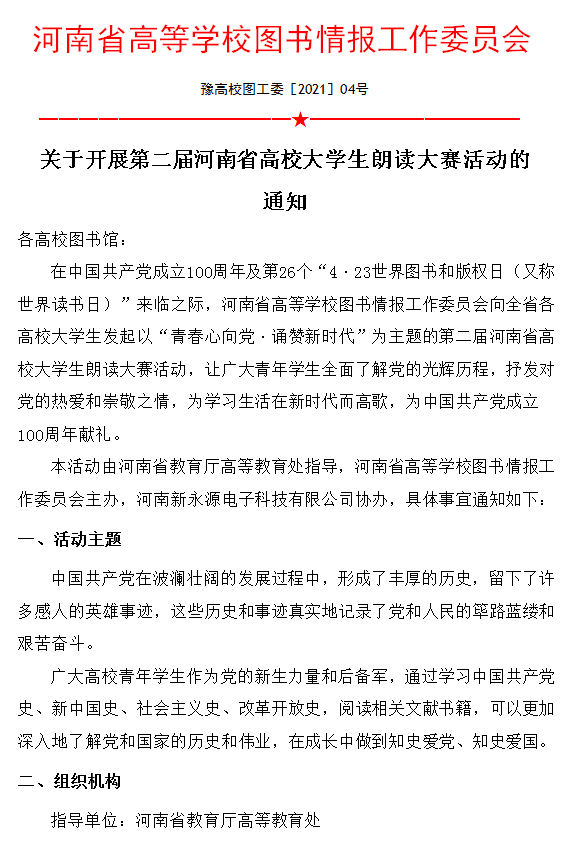 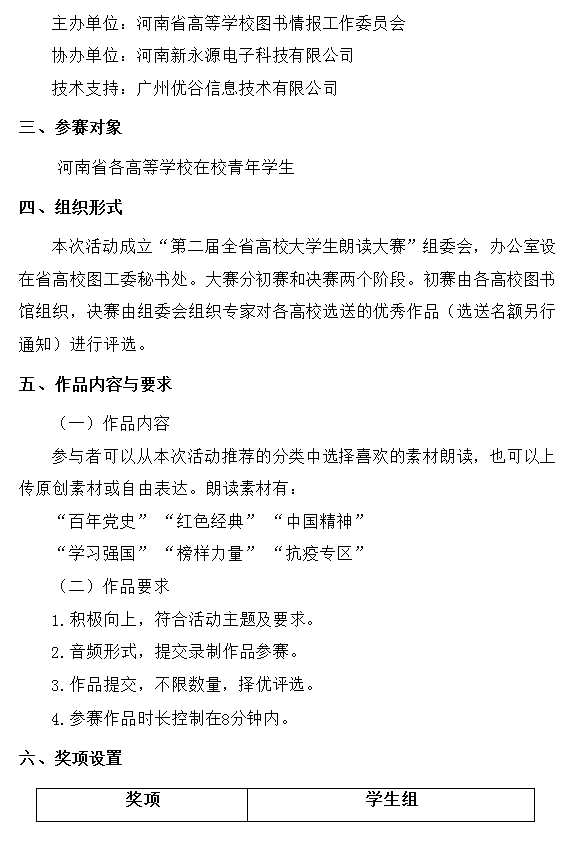 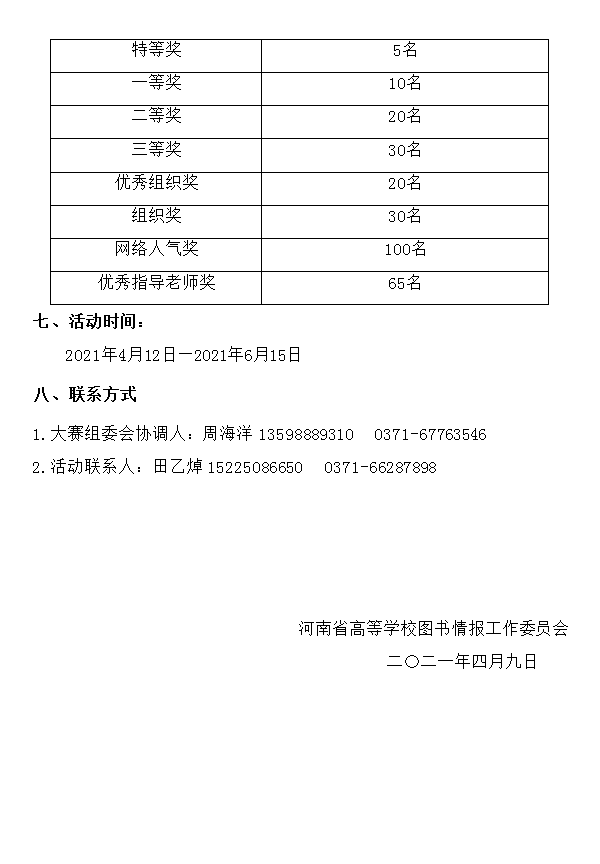 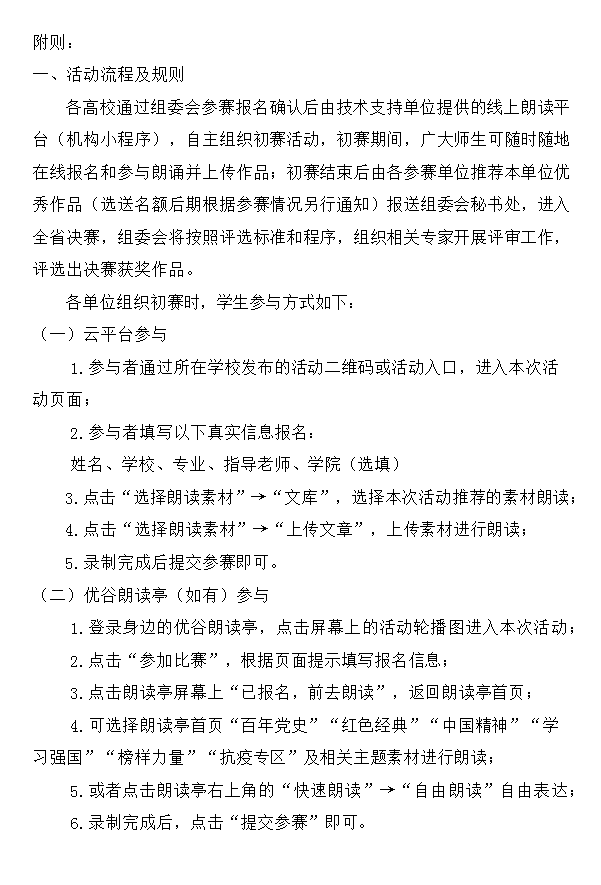 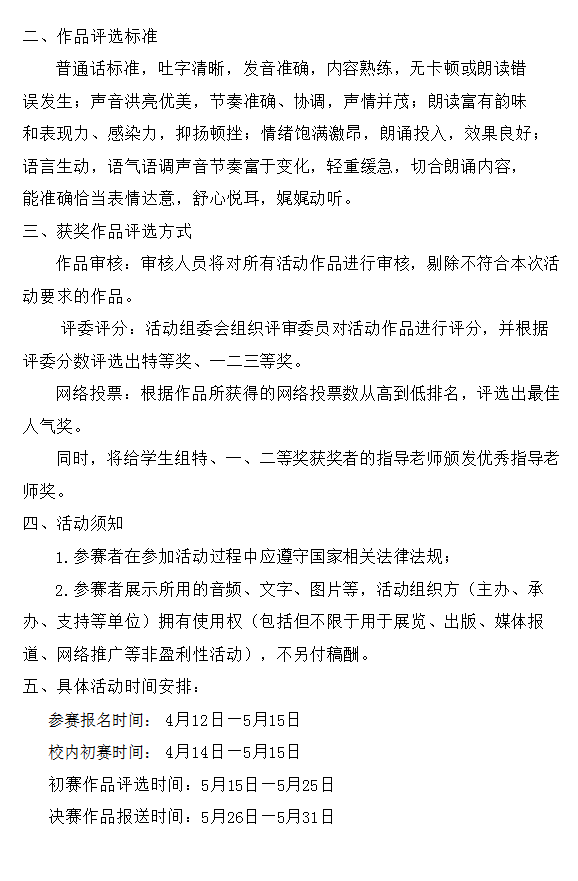 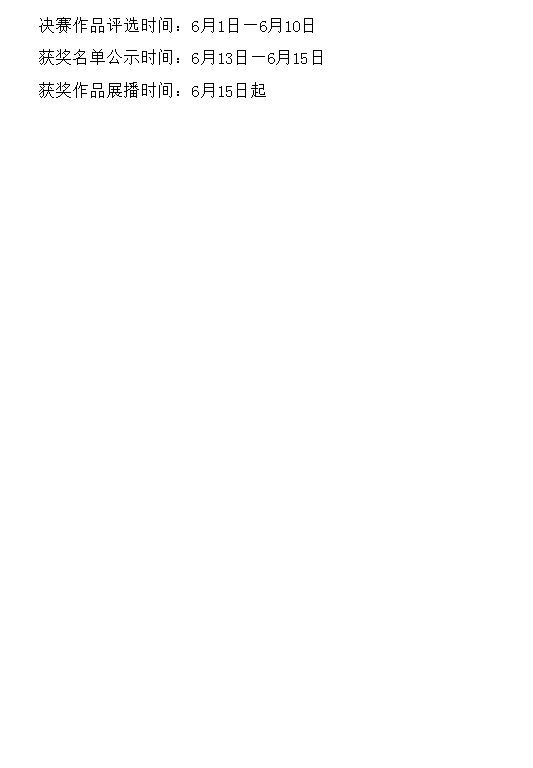 河南测绘职业学院办公室            2021年4月13日印发